Көкшетау қаласының әлеуметтік-экономикалық дамуының негізгі көрсеткіштері Слайд 2018 жылға арналған республикалық бюджет туралы заңға сәйкес 1 қаңтардан бастап 2018 жылғы келесі ставкалары белгіленеді:1) жалақының ең төменгі мөлшері – 28 284 теңге;2) мемлекеттік базалық зейнетақы төлемінің ең төменгі мөлшері– 15 274 теңге;3) зейнетақының ең төменгі мөлшері – 33 745 теңге;4) айлық есептік көрсеткіш жәрдемақылар мен басқа да әлеуметтік төлемдер, сонымен қатар айыппұл санкцияларын қолдану, салықтар мен басқа да төлемдер Қазақстан Республикасының заңнамасына сәйкес – 2 405 теңге;5) ең төменгі күнкөріс деңгейінің шамасы үшін базалық әлеуметтік төлемдердің мөлшерін есептеу – 28 284 теңге.Қалалық бюджетінің түсімдері мен шығыстарыТүсімдері2018 жылға қалалық бюджеттің кірістердің болжамы сомасы белгіленді 31 214,3 млн. теңгені құрады, соның ішінде трансферттер түсімі 9 671,1 млн. теңге. Республикалық және облыстық бюджеттен несиелер– 3 248 млн. теңге. Қалалық бюджет 21 543,2 млн теңге деңгейінде жоспарланады. Шығындар 33 077,1 млн теңге құрайды. 2018-2020 жылға қалалық бюджет 2017 жылы 14 желтоқсанда Көкшетау қалалық мәслихатының сессиясы №С-17/2 шешімімен бекітілді.										млн.теңге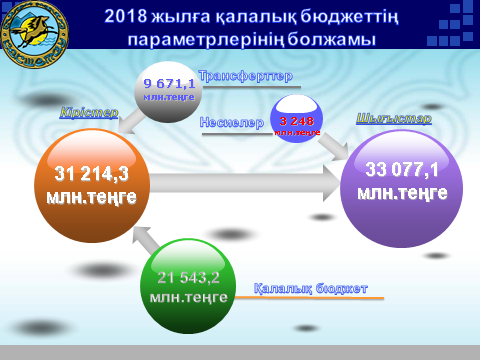 Қалалық бюджеттің шығыстары 2018 жыл2018-2020 жылдардың Бюджеттік шығыстардың саясатының негізгі басымдықтары мемлекет кепілдік берген міндеттемелерді және азаматтардың әлеуметтік қолдау деңгейін жағдай жасаумен қатар, экономикасын дамыту тиімділігін арттыру үшін сақтау болып табылады. Бұл ретте әлеуметтік шығыстардың басымдығы қарастыратын негізгі үлесті шығындардың сақталатын, әлеуметтік саланы дамыту айта кету керек.«2018-2020 жылдарға арналған»Қалалық бюджет шығындары бойынша бекітілген жоспар млн.теңгеАқмола облыстық мәслихатының шешіміне сәйкес бюджеттік алымдар көлемі облыстық бюджетке 6 728,4 млн. теңге сомасында жоспарланған.Бюджеттік алымдармлн. теңгеСубвенциялармлн. теңгеЖалпы алғанда бюджет шығындары әлеуметтік блокқа жұмсалатын шығындарды қамтитын білім беру, әлеуметтік қамтамасыз ету, мәдениет, спорт 12 389,0 млн. теңге сомасында көзделеді немесе, шығыстардың жалпы көлемінен 37,4% құрайды. Оның ішінде білім беруге арналған шығыстар 84,8% құрайды, әлеуметтік қамтамасыз ету 8,6% - ға, мәдениет, спорт және ақпараттық кеңістік 6,6 % - ға өсті.Жалпы сипаттағы мемлекеттік қызметтер«Жалпы сипаттағы мемлекеттік қызметтер» функционалдық тобы бойынша шығыстар көлемі 282,6 млн. теңге. Аппараттарының қызметін қамтамасыз ету келесі мемлекеттік органдар шығындар қарастырылған: қалалық мәслихат аппараты, қала әкімінің аппараты, қаржы бөлімі, экономика және бюджеттік жоспарлау бөлімі, аудандық тұрғын үй-коммуналдық шаруашылығы, жолаушылар көлігі және автомобиль жолдары бөлімі.Қорғаныс	«Қорғаныс» Функционалдық тобы бойынша қарастырылған шығыстар сомасы 31,1 млн. теңге, соның ішінде жалпыға бірдей әскери міндеттілік атқару шеңберіндегі іс-шаралар және, төтенше жағдайларын ескерту және жою. Қоғамдық тәртіп және қауіпсіздік	Осы функционалдық топ бойынша шығындар 131,4 млн. теңге сомасында қарастырылған. Жабдықтарды және жол қозғалысын реттеу құралдармен пайдалану шығыстары, айыппұл тұрағын күтіп-ұстау шығыстары және азаматтық хал актілерін тіркеу бөлімін ұстау үшін шығыстар көзделген.Өсу қарқыны бюджет шығыстарыныңмлн. теңгеБілім	 «Білім» функционалдық тобы бойынша шығындар 10 502,9 млн теңге сомасында қарастырылған. «Жалпы білім беру» бағдарламасы бойынша 4 775,9 млн теңге сомасында шығындар қарастырылған.Білім беру ұйымдарының кезеңдік жөндеу тәжірибесі жалғастырылатын болады. 2 компьютерлік класстарды сатып алуға, физика және химия кабинеттерін сатып алуға, екі лингафонды-мультимедиялық кабинеттерді сатып алу және кітаптарды сатып алу және жеткізу шығындары қарастырылған.         №1, 4, 13 ОМ жапсаржай құрылысына ЖСҚ әзірлеуге қаражаттар қарастырылған.          Республикалық және облыстық бюджет қаражаты есебінен 900 орындық типтік мектеп құрылысына, Краснояр жолы бойынша ОТК құрылысына және №18 ОМ 420 орындық жапсаржай құрылысына 1025,7 млн теңге трасферттер қарастырылған.	Сонымен, облыстық бюджет қаражаты есебінен №18 ОМ терезе және есік блоктарын ауыстырумен қасбетті күрделі жөндеуге 46,8 млн. теңге трансферттер қарастырылған.Бюджет шығындарының өсу қарқынымлн. тенгеӘлеуметтік көмек және әлеуметтік қамтамасыз ету	Расходы по функциональной группе «Әлеуметтік көмек және әлеуметтік қамтамасыз ету» функционалдық тобы бойынша шығындар 1061,4 млн. теңге деңгейінде қарастырылған, соның ішінде:Отын сатып алу бойынша ауыл өңірінде тұратындарға, мәдениет, білім беру, әлеуметтік қамтамасыз етулерге, денсаулық сақтау мамандарына әлеуметтік көмек көрсету үшін;	Жұмыспен қамту бағдарламасына;Мекен-жай әлеуметтік көмек төлемдері үшін;	Тұрғын үй көмек төлемі үшін;	         Үйде тәрбиеленетін және оқытылатын мүгедек-балаларды материалдық қамтамасыз ету үшін;	Мұқтаж ететін мүгедектерді қажетті гигиеналық құралдармен қамтамасыз ету үшін және қимыл тілдерінің мамандарымен, мүгедектерді қалпына келтіру ерекше бағдарламасына сәйкес ерекше көмекшілерімен қызмет көрсету үшін;	Медицина жоғары оқу орындарында соңғы курста оқып жүрген, жұмысқа орналастыру туралы шарт жасалған студентердін оқуына төлеу үшін;          Жұмыспен қамту және әлеуметтік бағдарлама бөлімінің қызметін қамтамасыз ету үшін.		Республикалық және облыстық бюджет трасферттері есебінен 226,4 млн теңге сомасында шығындар келесі мақсаттарға қарастырылған:Жаңа форматтағы  МӘК– 23,9 млн.теңге, Жұмыспен қамту орталығына консультанттарды енгізуге – 3,5 млн.теңге,Техникалық және көмекші құралдар тізімін ұлғайтуға - 10,7 млн.теңге,Жастар тәжірибесіне және еңбекақыны ішінара субсидиялауға -33,0 млн.теңге,Аймақтарға өз еркімен қоныс аударатын тұлғаларға мемлекеттік қолдау шараларын көрсетуге -1,0 млн.теңге, Мүгедектерге міндетті гигиеналық құралдарын сатып алуға – 60,0 млн.теңге,  «Инватакси» қызметтерін дамытуға мемлекеттік тапсырысты орналастыруға -4,4 млн. тенге, Қимыл тілдерінің мамандарының қызметіне – 9,9 млн.теңге,Үкіметті емес ұйымдарда мемлекеттік әлеуметтік тапсырысты орналастыруға - 48,7 млн.теңге, Арнайы әлеуметтік орындарға– 0,7 млн.теңге,Мүгедектер және кәрілерге мемлекеттік әлеуметтік тапсырыс аясында арнайы әлеуметтік қызметтерді көрсетуге -11,5 млн.теңге,Оралмандар және қоныс аударушылар үшін тұрғын-үй жалдау (жалға алу) бойынша шығындарды өтеуге субсидиялар -2,3 млн.теңге, Қысқа мерзімді кәсіби оқытуды әске асыру -16,5 млн.теңге).Бюджет шығындарының өсу қарқынымлн. тенгеТұрғын-үй коммуналдық шаруашылығы	Расходы по функциональной группе «Тұрғын-үй коммуналдық шаруашылығы» функционалдық тобы бойынша  10198,2 млн. теңге сомасында қарастырылған, соның ішінде:         Кондоминиум объектілеріне техникалық құжаттарын дайындауға;         Қаланы абаттандыру және көгалдандыру үшін; Тұрғын-үй құрылысына және инженерлік желілерге ЖСҚ әзірлеуге;Тұрғын-үй коммуналдық шаруашылығы саласында ары қарай облыстық орталықты дамыту мақсатында 564 млн теңге сомасында Юбилейный ш/а аула аумағын жөндеуді аяқтауға және Абай-Тәшенов-Әуезов-Пушкина көшелерінің аула аумағын жөндеуге трансферттер қарастырылған.Мемлекетттік тұрғын үй қорының лифтік шаруашылықты күрделі жөндеуді аяқтауға (2 лифт) 21 млн. теңге;Ағымдағы жылда халықтың қалың жігі үшін тұрғын-үй қол жетімділігін жоғарылату мақсатында «Нұрлы жер» тұрғын-үй құрылысы жаңа бағдарламасының іске асырылуы басталды. Аталған бағдарлама аясында халықтың әлеуметтік-осал тұрғындары үшін жалға алу тұрғын үй қорын құруға, сондай-ақ тұрғындарды жалға алу тұрғын үйімен қамтамасыз етуге республикалық және облыстық бюджет есебінен 1408,6 млн теңге сомасында трансферттер, сондай-ақ мемлекеттік бағалы құжаттарды шығару  арқылы тұрғын үйді несиелеу есебінен 3,1 млрд. теңге көп пәтерлі тұрғын үйлер құрылысына бөлінеді.Республикалық және облыстық бюджет есебінен  тұрғын үйлерге инженерлік желілер құрылысына 2680,2 млн. теңге қарастырылған.Сонымен қатар, облыстық бюджеттен «Көкшетау қаласында су құбырларының тазартқыш құрылыстарын ұлғайту және қалпына келтіру» жобасы ЖСҚ түзетуге  91,6 млн. теңге қарастырылған.Бюджет шығындарының өсу қарқынымлн. тенгеМәдениет, спорт, туризм және ақпараттық кеңістік	«Мәдениет, спорт, туризм және ақпараттық кеңістік» функционалдық тобы бойынша   824,6 млн. теңге қарастырылған, оның ішінде:	спорттық жарыстар өткізуге және құрама командаларының мүшелерін облыстық спартакиадалар әр түрлі спорт түрлеріне дайындауға және қатысуға;жастар саясатын іске асыруға;мемлекеттік ақпараттық саясатты бұқаралық ақпарат құралдары арқылы жүргізуге;мемлекеттік органдардың жұмыс істеуін қамтамасыз етуге (мәдениет және тілдерді дамыту бөлімі, ішкі саясат бөлімі, дене шынықтыру және спорт бөлімі);Сондай-ақ, «Революция күресшілері» паркін қайта жаңартуға 395,5 млн. теңге сомасында облыстық бюджеттен трансферттер қарастырылған. Бюджет шығыстарының өсу қарқынымлн. теңгеАуыл, су, орман, балық шаруашылығы, ерекше қорғалатын табиғи аумақтар, қоршаған ортаны және жануарлар дүниесін қорғау, жер қатынастары«Ауыл, су, орман, балық шаруашылығы, ерекше қорғалатын табиғи аумақтар, қоршаған ортаны және жануарлар дүниесін қорғау, жер қатынастары» функционалдық топ бойынша шығыстар 88,1 млн. теңге сомасында қарастырылған, оның ішінде:Ауыл шаруашылығы бөлімінің, ветеринария бөлімінің және жер қатынастары бөлімінің, сондай-ақ қаңғыған жануарларды аулау жұмыс істеуін қамтамасыз етуге.Ауылдық жерде мамандарға әлеуметтік қолдау көрсету бойынша шараларын іске асыру үшін 126,2 млн. теңге сомасында республикалық бюджет есебінен несиелер көзделген.Эпизоотияға қарсы іс-шаралар және құнын иелеріне өтеу ауыл шаруашылығы жануарларын санитарлық союға жіберілген 8,0 млн. теңге облыстық бюджеттен трансферттер есебінен көзделген.Бюджет шығыстарының өсу қарқынымлн. теңгеӨнеркәсіп, сәулет, қала құрылысы және құрылыс қызметі«Өнеркәсіп, сәулет, қала құрылысы және құрылыс қызметі» функционалдық топ бойынша  138,3 млн. теңге қарастырылған. Құрылыс бөлімінің, сәулет және қала құрылысы бөлімінің Қызметін қамтамасыз ету үшін, сондай-ақ нақты жоспарлау жобаларын әзірлеу.Бюджет шығыстарының өсу қарқынымлн. теңгеКөлік және коммуникация«Көлік және коммуникация» функционалдық топ бойынша шығыстар 2208,8 млн. теңге сомасында қарастырылған, жолдарды ағымдағы жөндеу, көпірді орташа жөндеу жұмыстары және көпірді қайта құруға ЖСҚ әзірлеу.Көлік инфрақұрылымын дамытуға облыстық бюджет есебінен берілетін нысаналы трансферттер 1 569,1 млн. теңге сомасында қарастырылған (Ғабдуллин көшесін қайта жаңарту (Әуезов көшесінен Абылай хан даңғылына дейін - 401,8 млн. теңге, Қылшақты өзені арқылы өтетін Ғабдуллин көшесіндегі көпірді қайта жаңарту – 526,8 млн. теңге);- Ақмола облысы Көкшетау қаласында Қопа көлі жағалауының бойындағы Кенесары көшесінен бастап  қан орталығы бұрылысына  дейін жол салу үшін ЖСҚ әзірлеуге - 43,9 млн. теңге;- Көкшетау қаласының көше-жол желісін жөндеуге (Бейбітшілік к-сі, Наурызбай батыр көшесі, Вавилов)-596,5 млн. теңге.Темпы роста расходов бюджетаБюджет шығыстарының өсу қарқынымлн. теңгеБасқалар«Басқа» функционалдық тобы бойынша шығыстар 411,8 млн. теңге сомасында қарастырылған, соның ішінде кәсіпкерлік бөлімі кәсіпкерлік қызметті қолдау, жергілікті атқарушы органның резерві қызметін қамтамасыз ету үшін.Өсу қарқыны шығыстарының жалпы Көкшетау қаласы бойыншамлн. теңгеТүсімдері2017 жыл2018 жылӨсу қарқыны %2019 жыл2020 жылКірістер29784,631214,3104,822016,721519,2Салықтық түсімдер18223,219 824,8108,720963,620963,6Салықтық емес түсімдер61,071,2116,7110,9110,9Негізгі капиталды сатудан түскен түсімдер306,81 647,2536,8829,9419,7Трансферттердің түсімдері, оның ішінде:11 193,69 671,186,4112,325,0    облыстық бюджеттен алынатын трансферттер7865,83 996,150,8109,525,0    республикалық бюджеттен алынатын трансферттер3327,85 675,0170,52,8Шығындар 30474,433 077,1108,521 606,521 519,2Таза бюджеттік кредит беру46,7115,6247,5236,28,2Бюджеттік несиелер54,8126,3230,4Бюджеттік кредиттерді өтеу8,110,7132236,28,2Қаржы активтерімен жасалатын операциялар бойынша сальдо, оның ішінде:40,60000Қаржы активтерін сатып алу40,60000Бюджет тапшылығы (профициті)-777,1-1 978,3254,5-646,4-8,2Бюджет тапшылығын қаржыландыру (профицитін пайдалану)777,11 978,3254,5646,48,2Түскен қарыздар465,13 248,0698,3646,48,2Қарыздарды өтеу8,11 269,7156,7Функционалдық топтар бойынша2018 жыл 2019 жыл2020 жылБАРЛЫҒЫ33077,121606,521519,2Жалпы сипаттағы мемлекеттік қызметтер282,6268,7277,4Қорғаныс31,130,931,6Қоғамдық тәртіп, қауіпсіздік, құқықтық, сот, қылмыстық-атқару қызметі131,4131,7132,2Білім10502,97945,18232,0Әлеуметтік көмек және әлеуметтік қамтамасыз ету1061,4845,0885,2Тұрғын үй-коммуналдық шаруашылығы10198,32648,12711,9Мәдениет, спорт, туризм және ақпараттық кеңістік824,6418,4437,2Ауыл, су, орман, балық шаруашылығы, ерекше қорғалатын табиғи аумақтар, қоршаған ортаны және жануарлар дүниесін қорғау, жер қатынастары88,174,176,1Өнеркәсіп, сәулет, қала құрылысы және құрылыс қызметі138,3106,4107,8Көлік және коммуникация2208,9661,5739,2Басқалар (жергілікті атқарушы органның резерві, іске асыруға арналған шығыстар бизнестің Жол картасы-2020, шаралар жәрдемдесу өңірлерді дамыту "бағдарламасы шеңберінде өңірлерді Дамыту")411,8412,1412,5Борышына қызмет көрсету8,600Трансферттер7189,08064,57476,1Атауы Атауы 2017 жыл2018 жыл2019 жыл2020 жылКөкшетау қ.       6 688,06 728,47 560,57324,8АтауыАтауы2018 жыл2019 жыл2020 жылБарлығы142,7141,4151,3Красный Яр с/о123,9121,3129,8Станционный кенті 18,820,121,52017 жыл (нақтыланған жоспары)2018 жыл (бекітілген жоспар)Өсу қарқыны, %132,8131,498,92017 жыл (нақтыланған жоспар)2018 жыл (бекітілген жоспар)Өсу қарқыны, %9105,010502,9115,32017 жыл (нақтыланған жоспар)2018 жыл (бекітілген жоспар)Өсу қарқыны, %890,81061,4119,22017 жыл (нақтыланған жоспар)2018 жыл (бекітілген жоспар)Өсу қарқыны, %7052,210198,3144,62017 жыл (нақтыланған жоспары)2018 жыл (бекітілген жоспар)Өсу қарқыны, %795,7824,6103,62017 жыл (нақтыланған жоспары)2018 жыл (бекітілген жоспар)Өсу қарқыны, %124,388,170,92017 жыл (нақтыланған жоспары)2018 жыл (бекітілген жоспар)Өсу қарқыны, %98,8138,3139,92017 жыл (нақтыланған жоспары)2018 жыл (бекітілген жоспар)Өсу қарқыны, %2060,32208,9107,22017 жыл (нақтыланған жоспары)2018 жыл (бекітілген жоспар)Өсу қарқыны, %30 474,433 077,1108,5